委托公证所需材料1、申请人的有效身份证件。（注：需身份证正反面清晰1:1彩色扫描件，样图如下）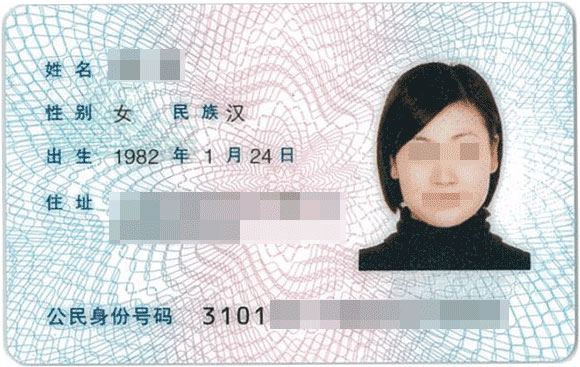 身份证正面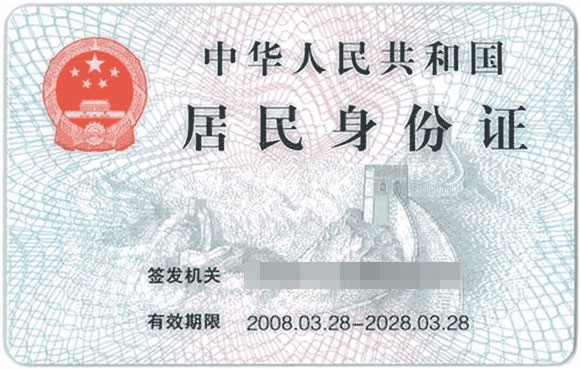 身份证反面2、申请人的《居民户口簿》的全本正反面。（注：需户口簿全本清晰1:1扫描件，样图如下）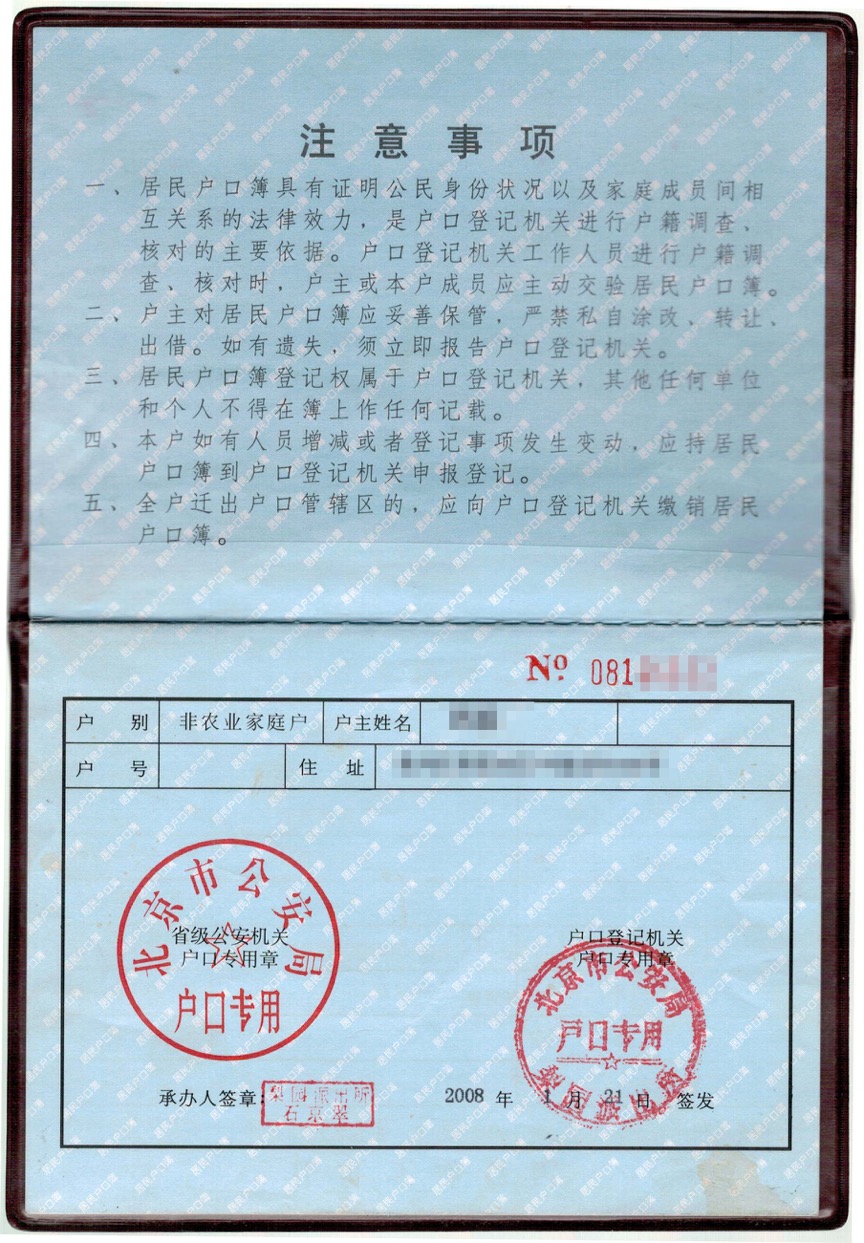 户口簿首页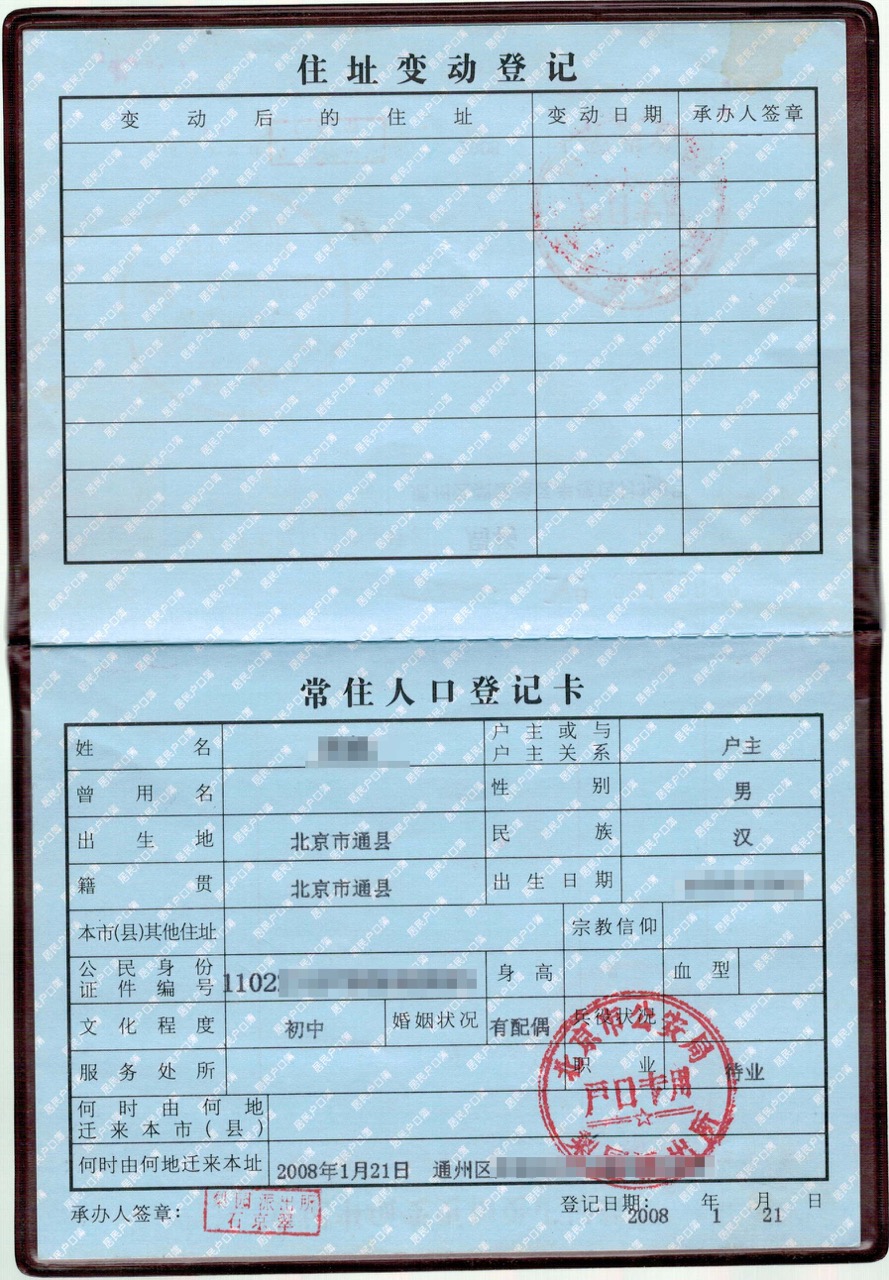 户口簿户主页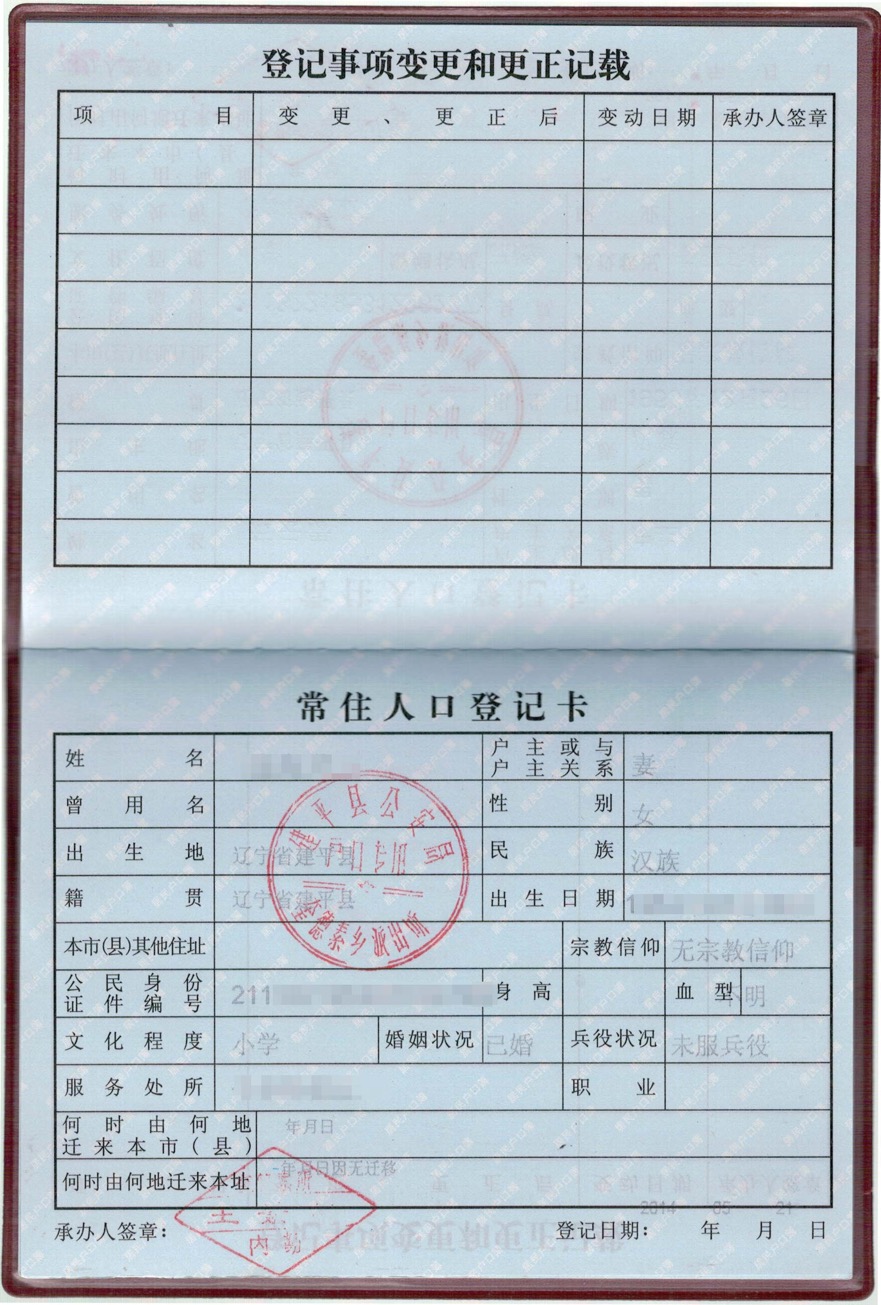 户口簿本人页1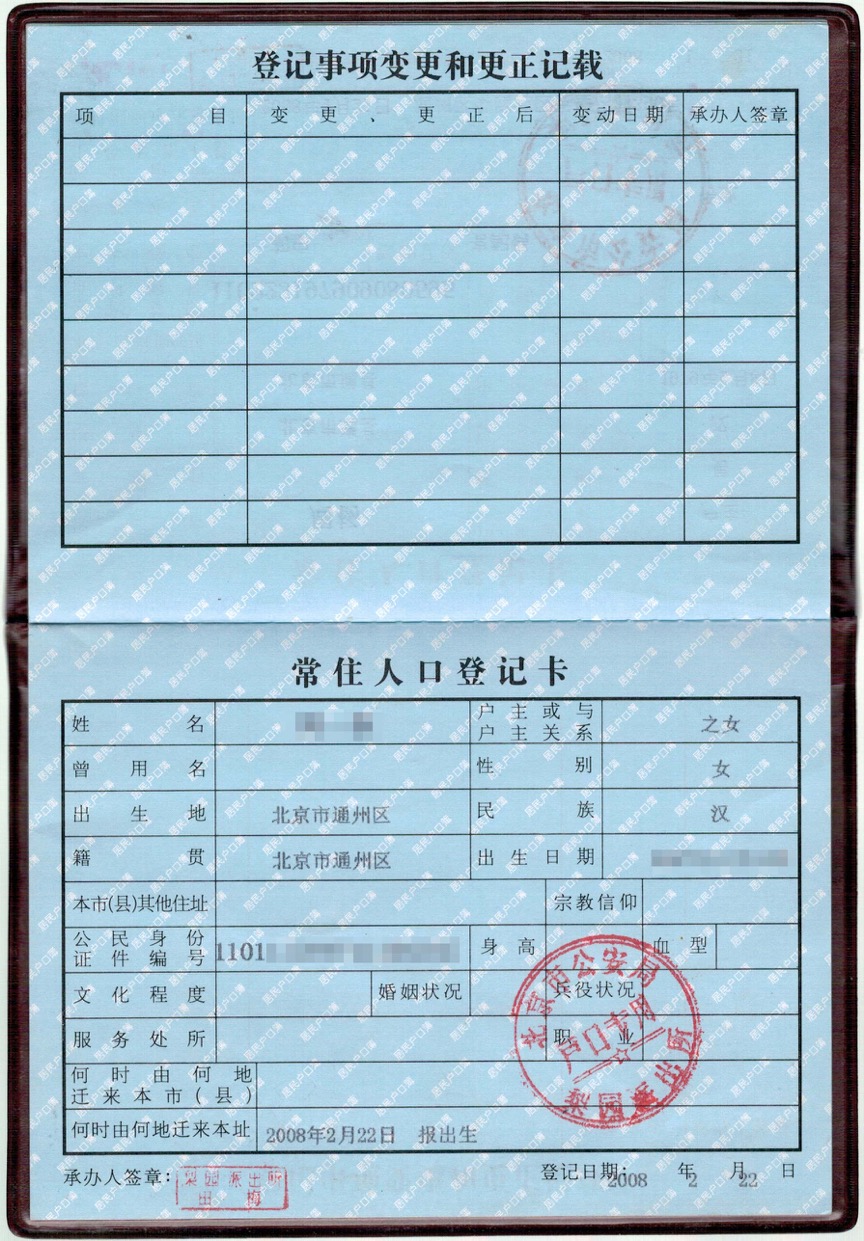 户口簿本人页23、父母的身份证件：（需清晰扫描件，样图如下）母亲身份证正面母亲身份证反面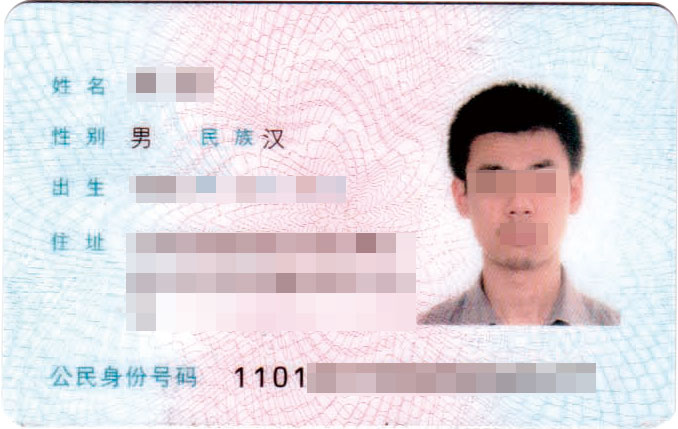 父亲身份证正面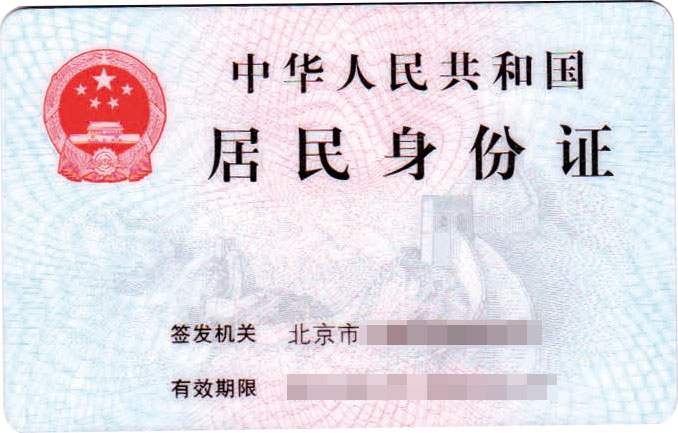 父亲身份证反面4、出生证或独生子女证。（需清晰1:1扫描件，样图如下）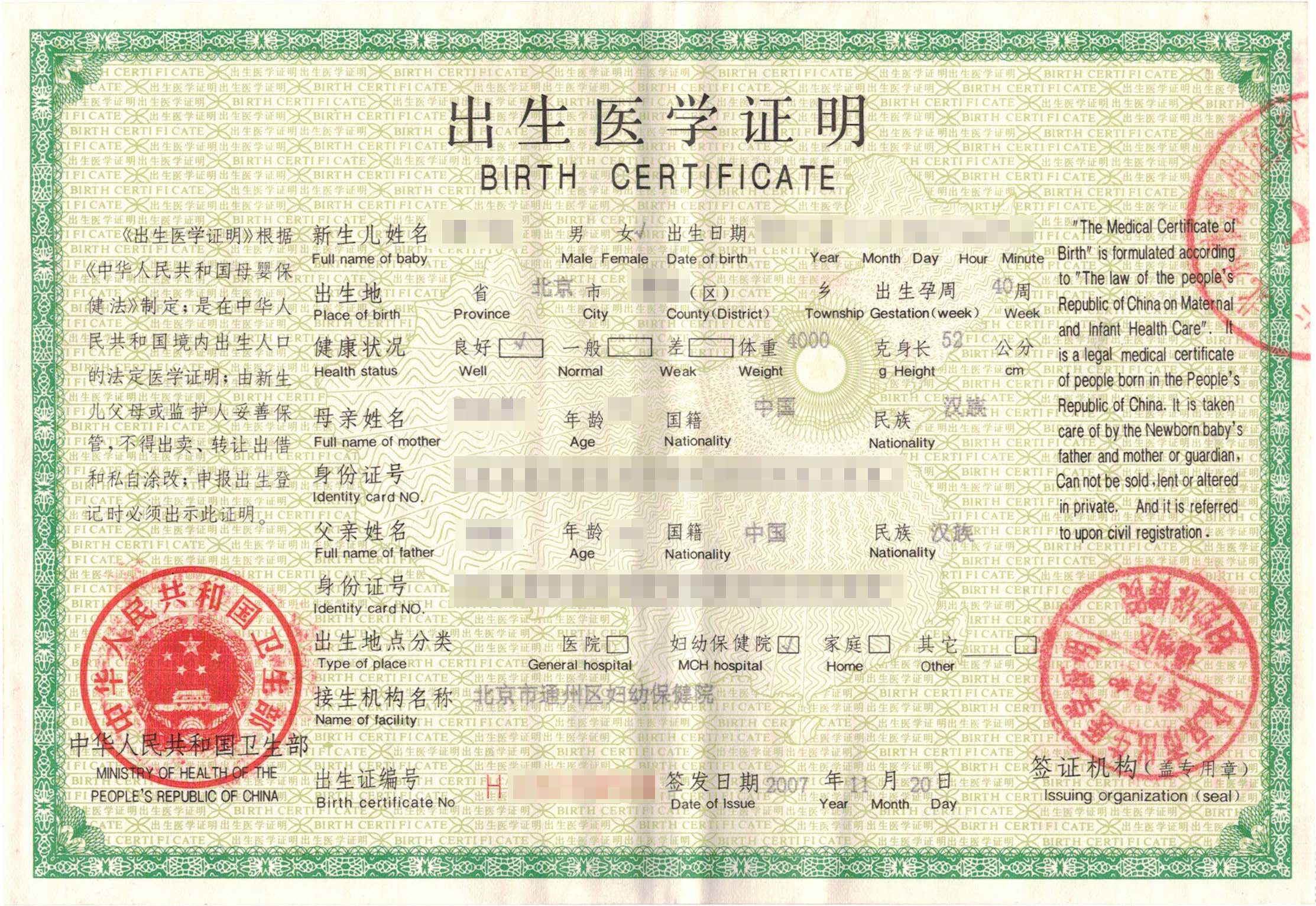 出生医学证明5、父母结婚证。（父母离异提供离婚证以及离婚协议书或法院生效的裁判文书，需清晰1:1扫描件，样图如下）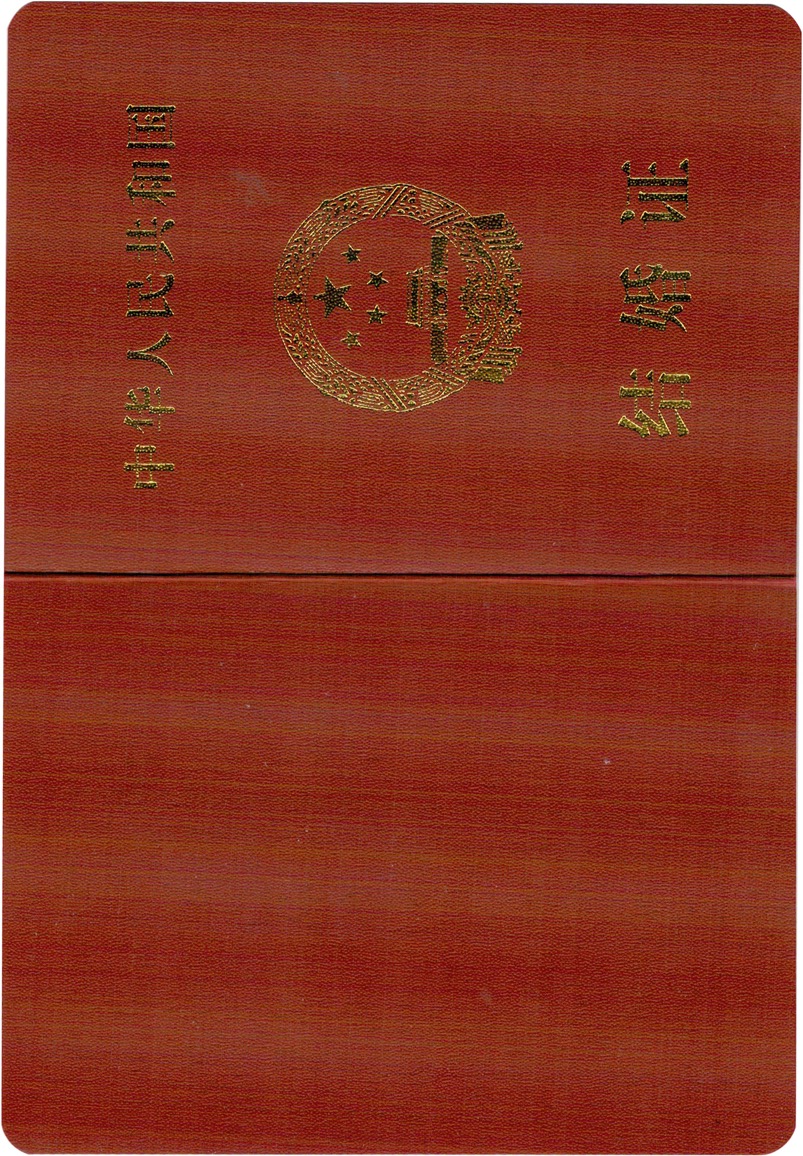 父母结婚证1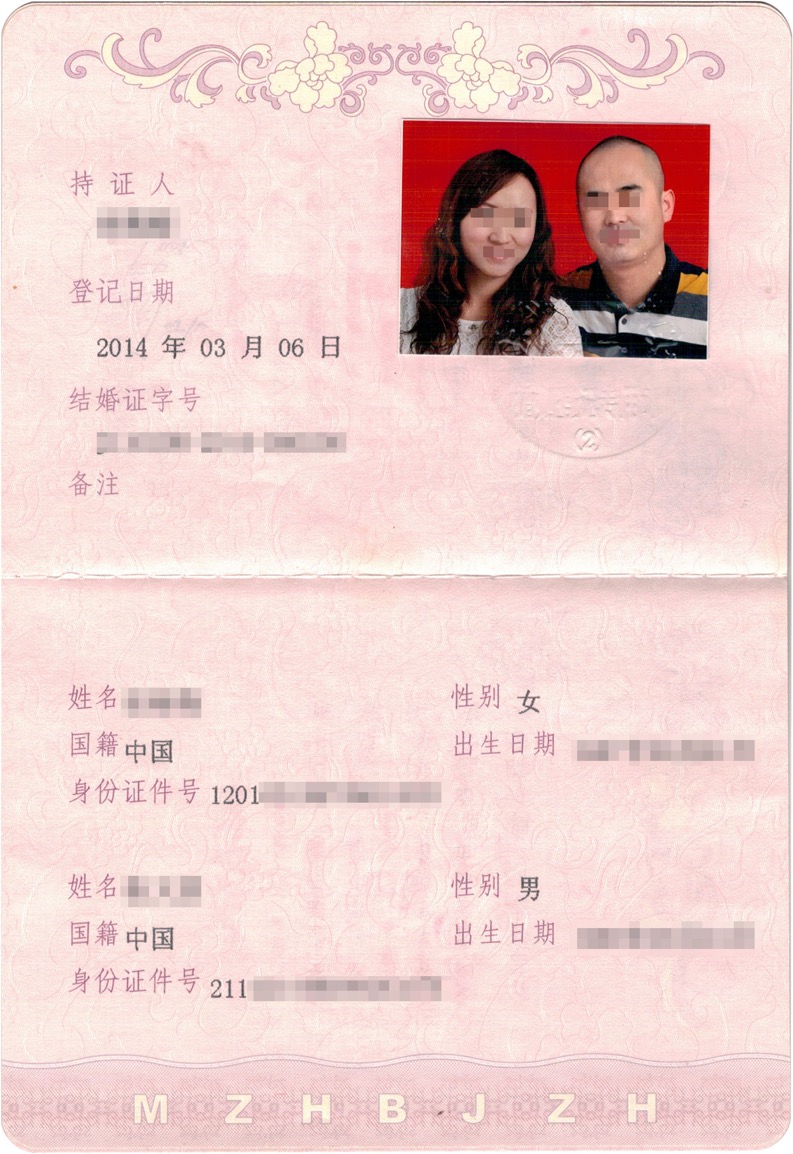 父母结婚证2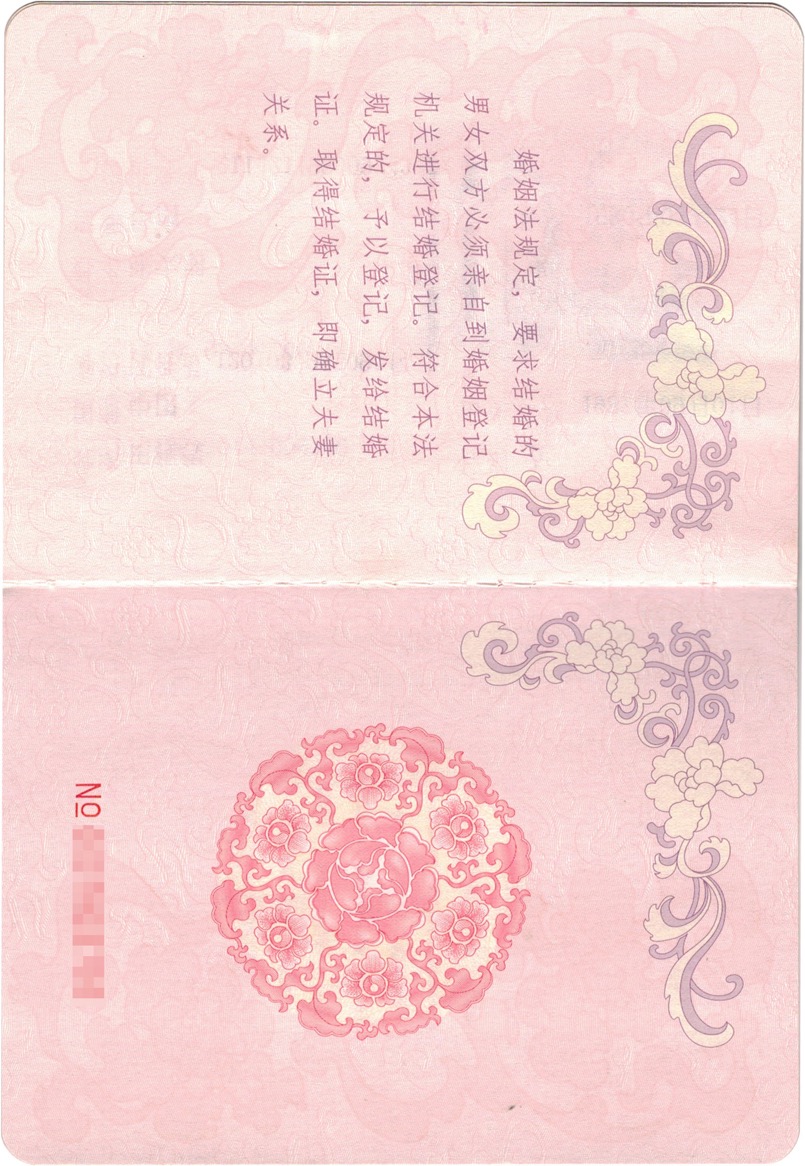 父母结婚证3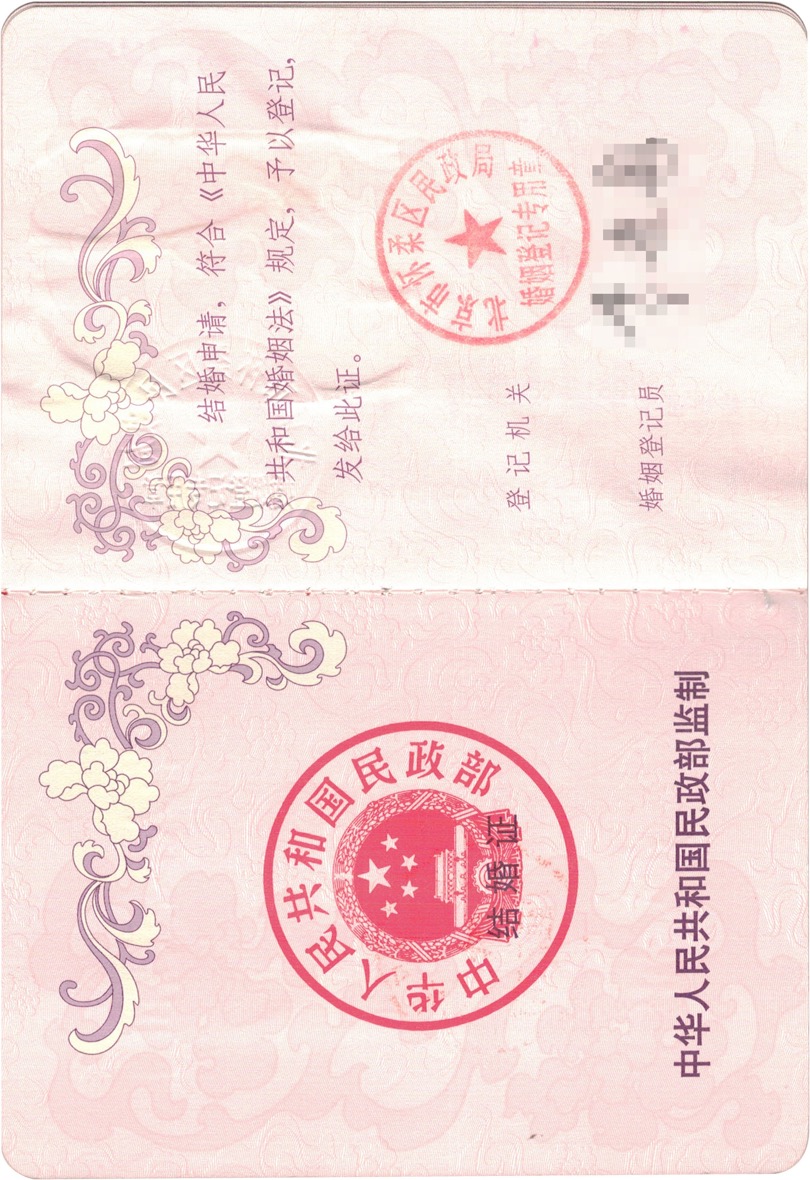 父母结婚证4若父母离异：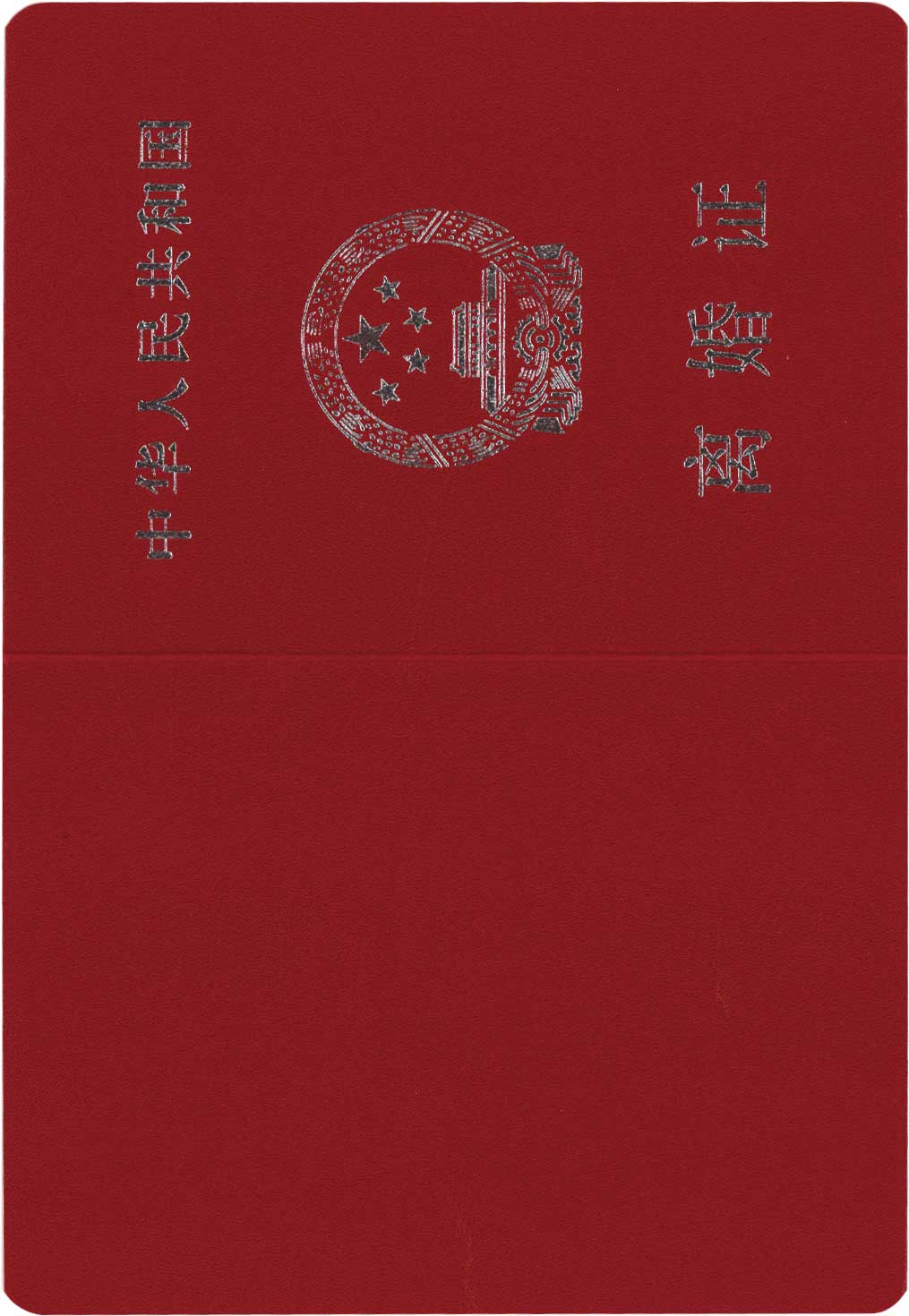 父母离婚证1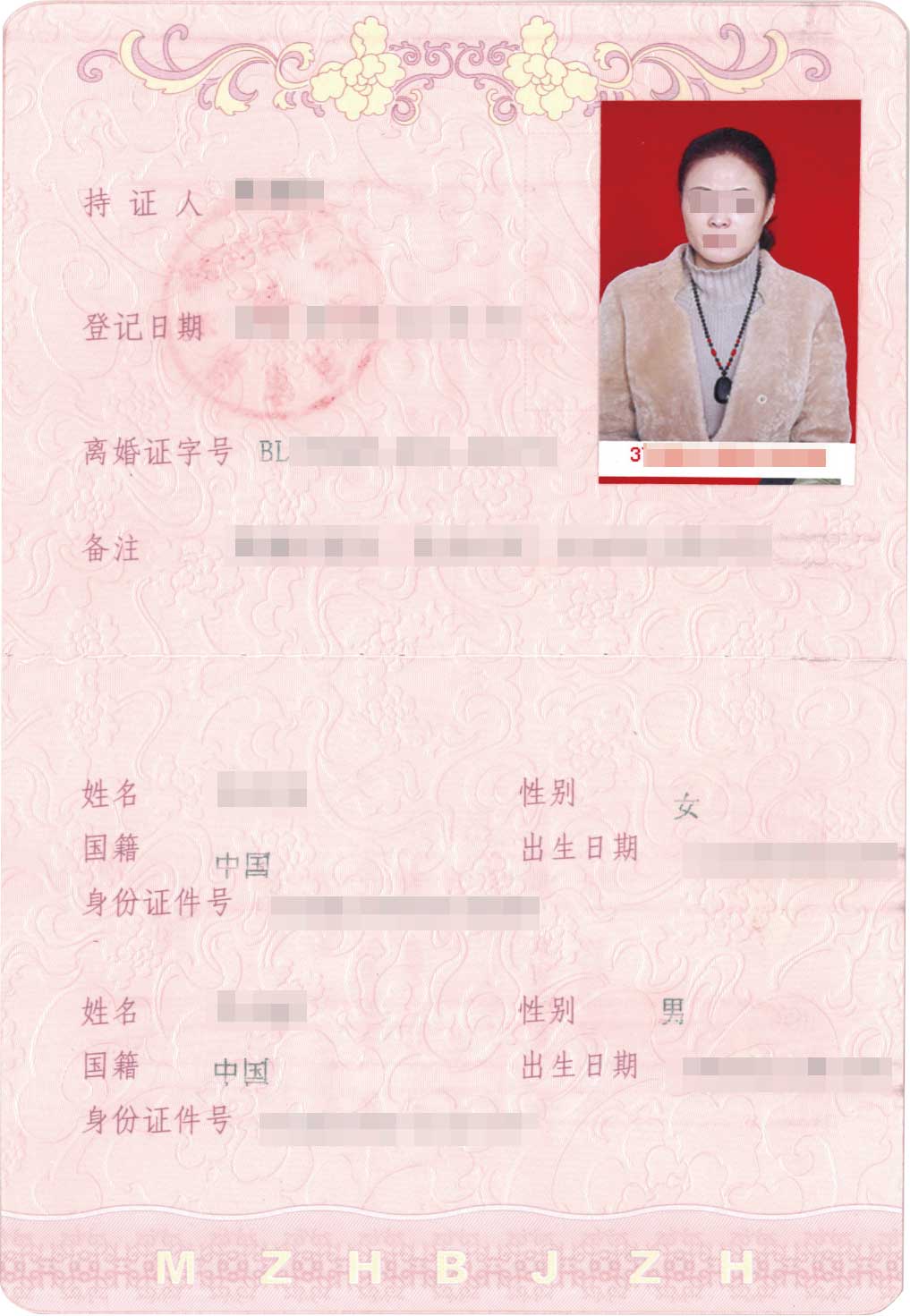 父母离婚证2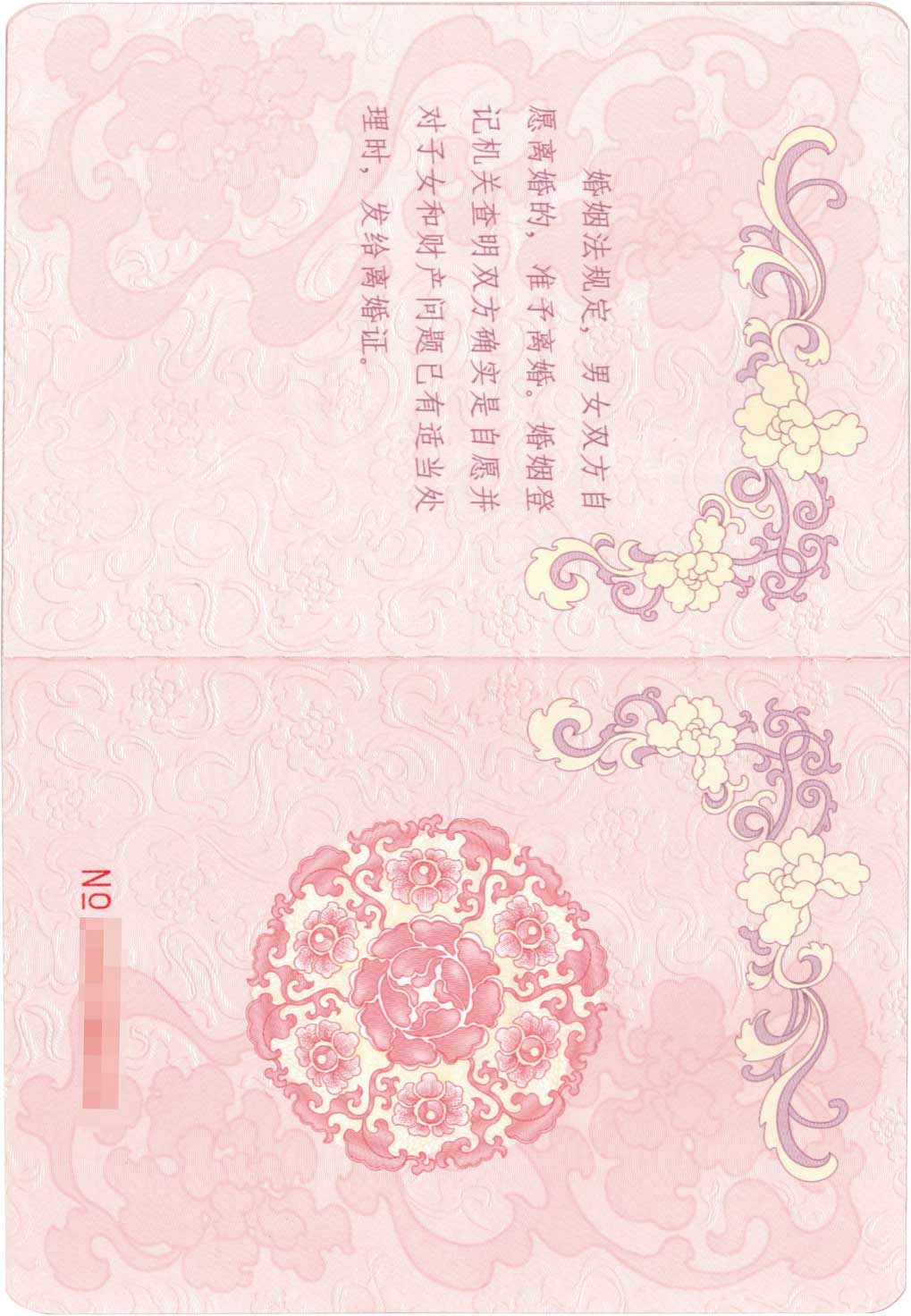 父母离婚证3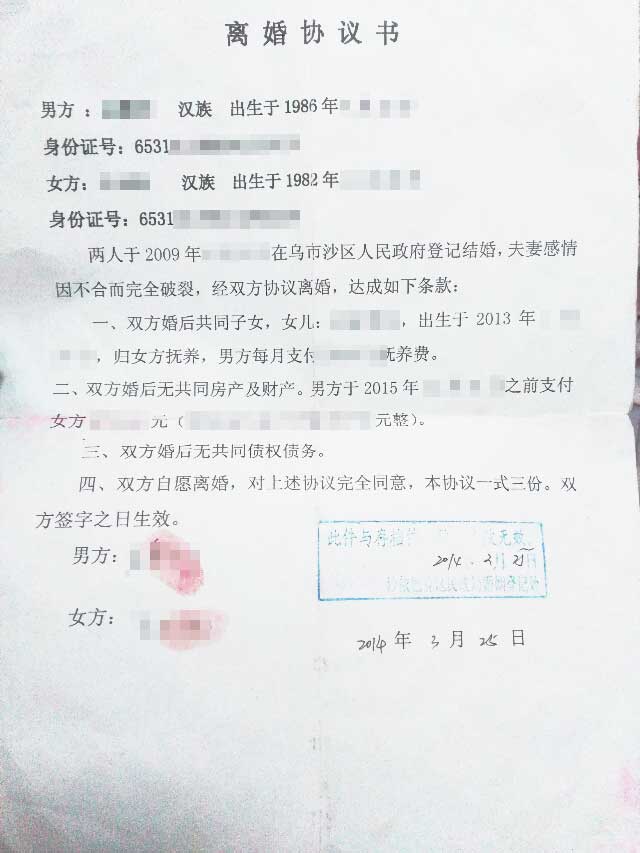 离婚协议书6、委托书／声明书／授权书。（需清晰1:1扫描件）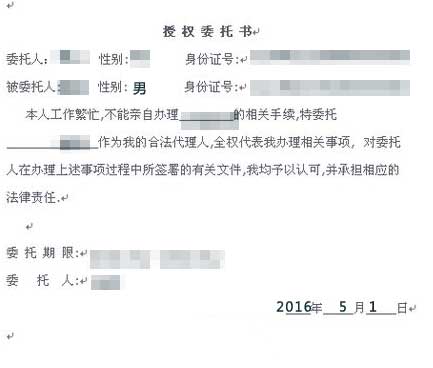 委托书／声明书／授权书7、受托人的身份证件（需正反面清晰1:1扫描件）受托人身份证正面受托人身份证反面8、公证员认为应当提交的其他材料。注： 请将材料图片1:1扫描成jpeg格式，并按内容顺序简单命名，存放在一个文件夹内上传。